Publicado en Madrid el 26/02/2020 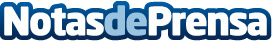 El té verde, un secreto desconocido para regular el colesterol, según los expertos de Punto de TéPunto de Té sostiene que aquellas personas que encuentren sus niveles de colesterol disparados en los resultados de sus análisis cuentan con un gran aliado en forma de producto totalmente natural: el té verdeDatos de contacto:Eduardo Laserna918929533Nota de prensa publicada en: https://www.notasdeprensa.es/el-te-verde-un-secreto-desconocido-para Categorias: Nacional Nutrición Gastronomía Medicina alternativa Consumo http://www.notasdeprensa.es